%АРАР                                                                                                                                РЕШЕНИЕОб утверждении Дополнительного соглашения с сельским поселением Акъюловский  сельсовет муниципального района Хайбуллинский район Республики Башкортостан о передаче сельскому поселению части полномочий муниципального районаВ соответствии с частью 4 статьи 15 Федерального закона от 06 октября 2003 года № 131 – ФЗ «Об общих принципах организации местного самоуправления в Российской Федерации», руководствуясь Законом Республики Башкортостан от 30.10.2014 № 139-з «О внесении изменений в Закон Республики Башкортостан «О местном самоуправлении в Республике Башкортостан», Совет сельского поселения Акъюловский сельсовет муниципального района Хайбуллинский район Республики Башкортостан решил:1. Утвердить Дополнительное соглашение №1к соглашению от 25.12.2014  года с Советом муниципального района Хайбуллинский район Республики Башкортостан о передаче сельскому поселению части полномочий муниципального района, согласно приложению.2. Настоящее решение вступает в силу со дня подписания и распространяется на правоотношения, возникшие с 1 января 2015 года. Глава сельского поселения Акъюловский сельсоветмуниципального района Хайбуллинский районРеспублики Башкортостан						И.Р.Казакбаевс. Галиахметово17 июня 2015 года№ Р-38/93Дополнительное соглашение №1к соглашению от 25.12.2014  года о передаче части полномочий муниципального района Хайбуллинский район Республики Башкортостан сельскому поселению Акъюловский сельсовет муниципального района Хайбуллинский  район Республики Башкортостан   с. Галиахметово							          17 июня 2015 года Совет муниципального района Хайбуллинский район Республики Башкортостан, именуемый в дальнейшем Район, в лице председателя Совета муниципального района Хайбуллинский район Республики Башкортостан Суходолова В.И., действующего на основании Устава, с одной стороны, и Совет сельского поселения Акъюловский сельсовет муниципального района Хайбуллинский район Республики Башкортостан, именуемый в дальнейшем  Поселение, в лице главы сельского поселения Акъюловский сельсовет муниципального района   Хайбуллинский район Республики Башкортостан Казакбаева И.Р., действующего на основании Устава, с другой стороны, заключили настоящее Дополнительное соглашение о нижеследующем:1. Внести в Соглашение от 25.12.2014 года следующие изменения:1.1. Пункт 1.1. изложить в следующей редакции:«1.1.  В соответствии с настоящим Соглашением Район передает  Поселению  полномочия по содержанию автомобильных дорог общего пользования местного значения в границах Поселения.»1.2.  Пункты 1.2. и 1.3 исключить.2. Настоящее Дополнительное соглашение вступает в силу со дня подписания и распространятся на правоотношения, возникшие с 1 января 2015 года. Совет сельского поселенияАкъюловский сельсоветмуниципального районаХайбуллинский районРеспублики БашкортостанСовет муниципального районаХайбуллинский районРеспублики БашкортостанГлава сельского поселения Акъюловский сельсовет муниципального района Хайбуллинский район Республики Башкортостан_______________ Казакбаев И.Р. 17 июня 2015 годаПредседатель Совета муниципального района Хайбуллинский район Республики Башкортостан__________________Суходолов В.И.  17 июня 2015 года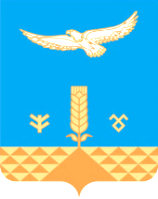 